Несколько фильмов рекомендуемых к просмотрусовместно с подростками.Цирк бабочек https://my-hit.org/film/13767/ +Ник Вуйчич дарит надежду 12+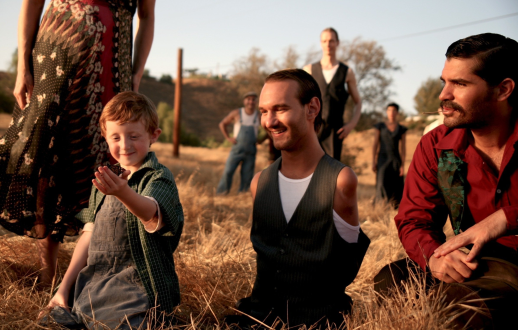 Вопросы для обсуждения фильмов.Какие чувства вы испытываете после просмотра этих фильмов?Почему эти фильмы отнесены к теме «Мотивация»?Какие слова вы бы хотели сказать главному герою?Как может измениться мотивация у человека?Приведите примеры (из фильмов или из жизни) о том, как учеловека изменилась мотивация.Чучело 12+  https://www.youtube.com/watch?v=eHExiCW1mLc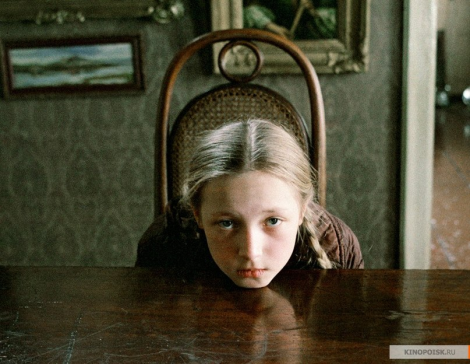 Вопросы для обсуждения фильма.Какие чувства вы испытываете после просмотра этого фильма?Какое отношение этот фильм имеет к теме «самооценка»?Встречались ли вашей жизни подобные ситуации?Кому из героев вы сопереживаете больше всего?Как бы вы поступили, если бы находились в этом классе?Кто из героев фильма мог бы изменить ход событий, как?Позиция какого героя вам ближе? Почему?Что происходит с человеком, когда его не принимают в обществе?Какой вывод можно сделать после просмотра этого фильма?Приведите пример из литературы или художественного фильма, где у человека меняется уровень самооценки.Щенок 6+   https://www.youtube.com/watch?v=gS1vETOqgcM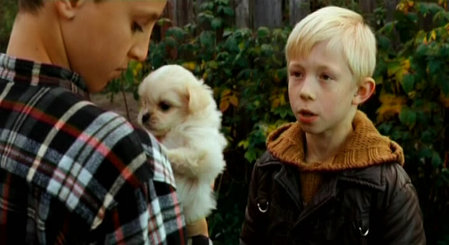 Вопросы для обсуждения фильма.Какие чувства и эмоции вы испытываете после просмотра этого фильма?Как вы думаете, почему ребята не принимали в игру Валеру?Подумайте, о чѐм думал Валера, когда смотрел на мокрого, озябшего щенка?Почему Алѐша не позвал свою разъярѐнную толпу?Почему Алеша принял решение отдать щенка, о котором мечтал?Опишите мальчика Алешу, в начале и в конце фильма, какие с ним произошли изменения?Знакомо ли вам слово – толерантность? Что это?Как вы думаете, если в нашем городе или школе дети не такие как все?Какие слова вы бы сказали Алеше, а какие Валере?Вот кто я 16+ https://www.youtube.com/watch?v=WNpKhPOMZd4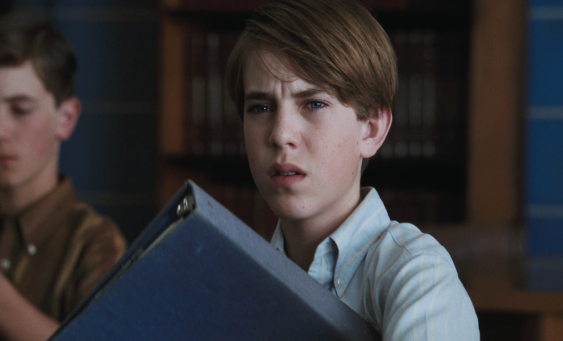 Вопросы для обсуждения фильма.Какой вывод вы можете сделать из этого фильма для себя?Что вам больше всего понравилось в этом фильме? Опишите конкретный момент.Какой эпизод вам был неприятен, почему?Какие герои могли бы быть для вас примером, почему?Кто из героев мог бы стать вашим другом? Почему?С кем из героев вы бы никогда не стали дружить? Почему?Если бы вы учились в этом классе, какую позицию вы бы заняли?Встречались ли в вашей жизни похожие ситуации?Если бы у вас была возможность снять фильм о жизни современных подростков, о чем бы был этот фильм? Кратко опишите сюжет.Какую формулу обустройства мира вывел учитель. Согласны ли вы с его мнением, почему?Напишите свои 3 слова, которые по вашему мнению являются самыми важными в жизни человека.
Повелитель мух 14+ https://www.youtube.com/watch?v=ePkHNsuC5j4
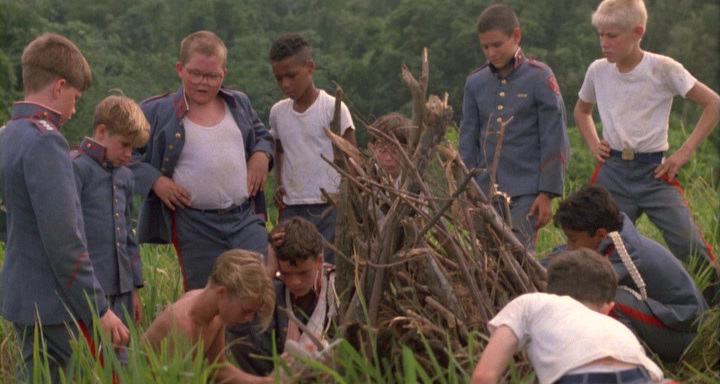 Вопросы для обсуждения фильма.Какие чувства и эмоции вы испытываете после просмотра этого фильма?Что вам больше всего понравилось в этом фильме? Опишите конкретный момент.Какой эпизод вам был неприятен, почему?Какие герои могли бы быть для вас примером, почему?Кто из героев мог бы стать вашим другом? Почему?Кому из героев вы сопереживаете больше всего?Как бы вы поступили, если бы находились на этом острове?Кто из героев фильма мог бы изменить ход событий, как?Позиция какого героя вам ближе? Почему?Что чаще всего происходит с людьми, когда они находятся в сложной жизненной ситуации?Какой вывод можно сделать после просмотра этого фильма?Мысли о свободе 0+ https://www.youtube.com/watch?v=tLEKD_5GAKU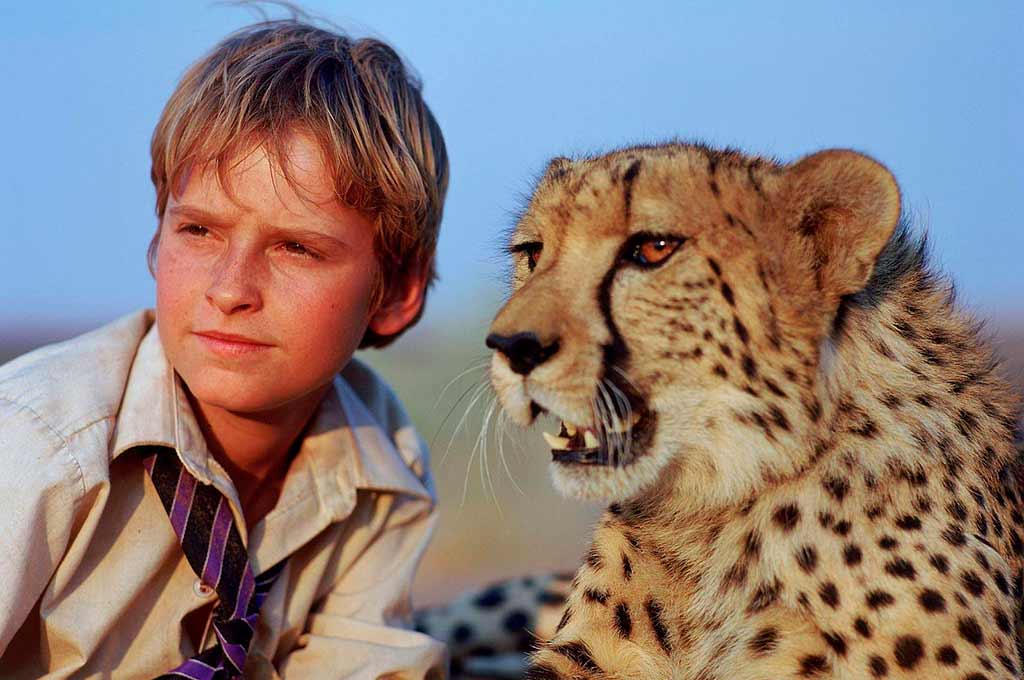 